	Suffolk Joint Construction Committee for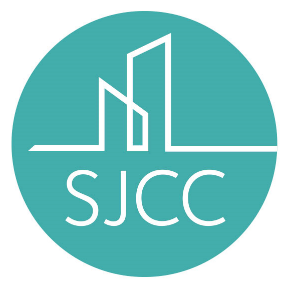       Building Apprentice of the Year Award 2024Please return this form ASAP to: Jo Williams, National Federation of Builders joanne.williams@builders.org.uk Please submit your completed nomination form along with photographs no later than 29th March 2024.  Due to time constraints for judging, late submissions will not be eligible.PART APART AName of Apprentice/Trainee:Trade and Level:Name and Address of Employer:College:PART B  -  EMPLOYERS STATEMENTPART B  -  EMPLOYERS STATEMENTPlease provide details of achievements, attitude and approach to work, quality, responsibilities and initiative, teamwork, attendance, time keeping and anything else that makes the apprentice stand out positively:Please provide details of achievements, attitude and approach to work, quality, responsibilities and initiative, teamwork, attendance, time keeping and anything else that makes the apprentice stand out positively:PART C - PERSONAL STATEMENT BY APPRENTICEPlease provide a brief statement of what you enjoy about your role/the industry or anything else you feel relevant to your nomination:PART D - OTHER INFORMATION TO SUPPORT NOMINATIONPlease provide any further information such as feedback from college, specific achievements or other detail you feel relevant to support your nomination:PART E  Please provide a digital photograph of an example of work you have completed or been involved with as well as a photograph of yourself (the finalists photographs will be displayed at the awards dinner).Attach photographs separatelyName of person submitting nomination: Company:Address: Tel:Email:Signature:Date:Please confirm that consent has been granted by the parent or guardian of the apprentice if under the age of 18 yearsPlease confirm that consent has been granted by the parent or guardian of the apprentice if under the age of 18 yearsPlease confirm that consent has been granted by the parent or guardian of the apprentice if under the age of 18 yearsYes / No